Einsatz-VereinbarungAbgeschlossen zwischen, Vertreten durch und dem/ der Teilnehmer/-ingeboren am für den Zeitraum des gemäß dem Bundesgesetz zur Förderung von freiwilligem Engagement, kurz: FreiwG, BGBl. I Nr. 17/2012 idgF.§ 1 Angaben zur Einsatzstelle und zur Einsatzdauer§ 2 Ziele des Einsatzes und die wesentlichen zur Zielerreichung dienenden Maßnahmen§ 3 Angaben iZm der EinsatzstelleAn- und Abreise sowie Heimreise während des Einsatzes (z.B. Top Jugend Ticket)Unterkunft und VerpflegungTaschengeldTätigkeitsbereich bzw. -aufgabenWochentätigkeitsdauerFreistellungBetreuung und Begleitung in der EinsatzstelleVerhaltenskodizes in der EinsatzstelleKommunikation mit dem Träger (Verein/ gemGmbH)Wechsel der EinsatzstelleVerlängerung des Einsatzes gem. § 7 Abs 2 FreiwG (bei Einsätzen gem § 7 Abs 3 ausgeschlossen)AbbruchZertifikatSonstiges§ 4 Versicherung(en)§ 5 Vorgangsweise bei Konflikten§ 6 Vorgangsweise bei Schadensfällen§ 7 SonstigesAlle Änderungen dieser Vereinbarung bedürfen zu ihrer Rechtswirksamkeit der Schriftform. Gleichzeitig mit Unterfertigung dieser Vereinbarungen, stimmen die Partien der Einhaltung des FreiwG, BGBl I Nr. 17/2012 idgF, zu.Durchgelesen und mit allen Punkten vollinhaltlich einverstanden. , am NameAnsprechpersonAdresseOrtPLZLandVonBisVertretungsbefugte Person (Verein /gemGmbH)Teilnehmer/-in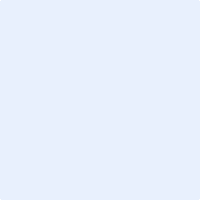 